Le HD508PAP est composé de: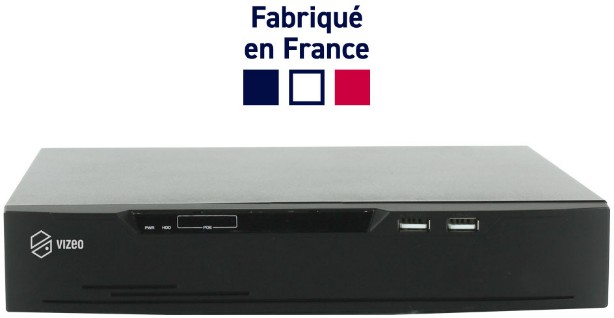 1x Disque dur 2To1x Affiche réglementaire1h d'assistance téléphonique (AT1)18x Fiches RJ45PLUG1x Cordon de test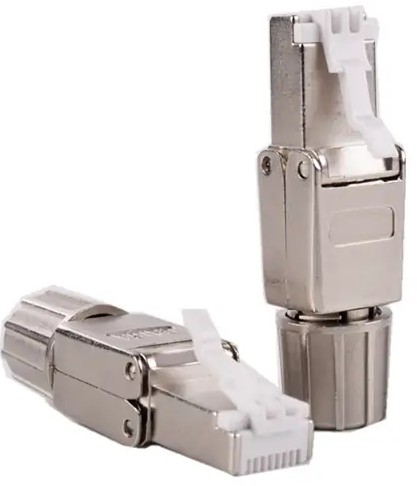 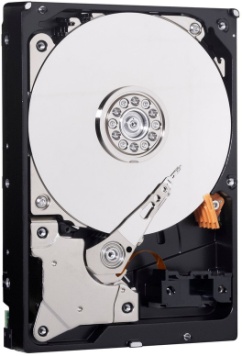 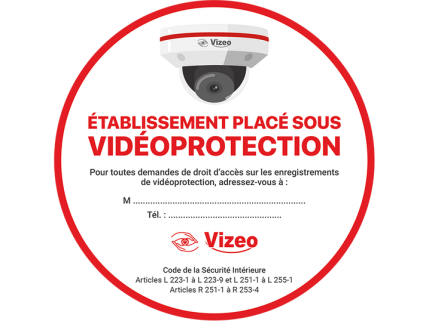 Fiche Technique:ENREGISTREURHD508PAPAT1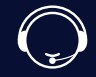 Entrée(s) vidéo: 8 entrées en 8 Mpx, PoESortie(s) vidéo: 1HDMI, 1 VGA , cloneEntrée(s) audio: 1 analogique (live), 4 IPSortie(s) audio: 1 analogiqueDisque dur 1 port SATA max 8ToBande passante max: 80 MbitsAlarme: 8 entrées, 1 sortieFonction Double flux: enregistrement détection de mouvement, AI, envoie d’email sur détection et/ou AI, diaporamaSpécificité(s): Port LAN, Port PoE 3x USB ( 2 en facade, 1 arrière )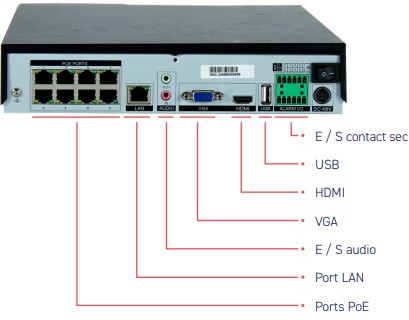 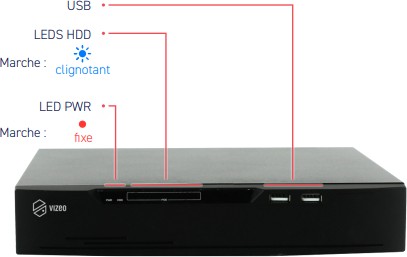 Fonctionnalités: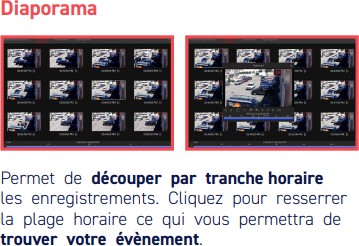 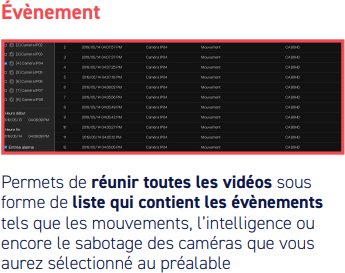 